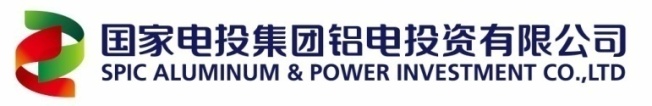 国家电投集团铝电投资有限公司大宗原材辅料合格供应商征集资格评审文件二〇二二年七月为建立大宗原材辅料合格供应商名录，供国家电投集团铝电投资有限公司和所属单位应用。现面向社会公开征集合格供应商，欢迎符合条件的供应商报名。具体事宜如下。一、供应商选取原则按照公开自愿，以生产厂家为主，生产厂家授权的代理商、贸易商为辅的原则选择供应商，确保合格供应商的质量和数量。二、供应商征集范围凡能供应以下大宗原材辅料的生产商、授权代理商和贸易商皆属于征集范围。已在以下品类物资合格供应商名录的本次不再递交申请文件，如需新增申报物资品类，请按要求提交新增物资品类供应商入围申请文件。三、申请人资格要求（一）通用条件资质要求：1.具有独立的法人资格或取得营业执照的分支机构；2.具有与本企业经营范围相符的资质条件，并符合国家和行业相关规定。财务要求：没有被国家行政机关责令停产、停业或正处于财务被接管、冻结、破产的状态。业绩要求:具有履行合同的能力和良好的履约业绩,近三年内具有2个及以上与申报物资相同的销售业绩（2019年7月1日至2022年6月30日）。信誉要求：1.被市场监督管理部门在国家企业信用信息公示系统中列入严重违法失信企业名单；2.被最高人民法院在“信用中国”网站（www.creditchina.gov.cn）列入失信被执行人名单或对其履行合同造成重大影响等情形。其它要求：1.不接受联合体申报；2.属于同一母公司的子公司或控股公司、同一法人代表不得同时申报同一项目；3.未在集团公司及公司供应商不良行为处置期内；4.近 36 个月内没有发生较大质量、安全责任事故，近一年内在集团公司系统未发生人身死亡事故。（二）专用条件1.供应商的产品通过权威机构的质量、安全检测，质量优良，在同行业中业绩良好，具有相应的售后服务体系，且其产品满足公司物资采购的要求；2.供应商应符合针对所申请的产品而确定的其他必要条件；3.生产厂家还应有与其产品相适应的设计、加工、检测能力和质量保证体系及相应的生产许可证、强制性认证，其工艺、技术、能力、规模等方面在行业内具有一定的先进性和代表性；4.紧固件（螺栓、螺母、平垫、弹簧垫）为光伏项目专用，材质主要为A级8.8 热镀锌和不锈钢A2-70等。四、资格评审程序和办法本次合格供应商名录征集按照合格制的原则进行评审，大宗原材辅料采购在名录内选择供应商，评审标准见下表。五、合格供应商名录征集申请文件供应商应保证提供申请资料的真实性，并承担相应的法律责任，一旦查实提供资料弄虚作假等情况，将直接取消评审资格，并按照国家电力投资集团铝电投资有限公司合格供应商管理不良记录规定进行处理。（一）申请人须提供的资料清单如下：1.供应商准入申请表；（样表见附件1）2.大宗原材辅料供应商信息汇总表；（样表见附件2）3.法定代表人身份证明和业务联系人授权委托书；4.营业执照扫描件；5.申请人需要提供的其它资料。编制要求1.申请文件按通用部分（也称文件A）和专用部分（也称文件B）须分开编制，集中打包发送。电子版文件应为两套，一套为盖章扫描的PDF文件，一套为Word或Excel可编辑的文件，两套文件内容须完全一致，当两套文件不一致时，以PDF文件为准；2.申请文件命名统一为“公司名称+大宗原材辅料供应商入围申请文件A”、“公司名称+××（物资名称）+××（申请板块名称）供应商入围申请文件B”方式。六、征集文件获取登录国家电投电子商务平台（https://ebid.espic.com.cn）进行以下操作：1.登录网址首页下拉至供求专区→2.供应商评审申报→3.查找公告，打开公告直接下载附件七、评审文件递交全部资格审查文件打包压缩，文件命名为“公司名称+大宗原材辅料合格供应商入围申报材料”，在2022年7月25日16时前发送至指定邮箱（zhaobiaoguanli@spic.com.cn）。八、其它事项本次大宗原材辅料合格供应商名录征集评审结果在国家电投电子商务平台公布，供应商及时登录国家电投电子商务平台查看评审结果，通过评审的供应商及时登录国家电投集团铝电公司智能物流协同平台(https://www.alyuntong.com)完成注册。九、联系方式国家电投集团铝电投资有限公司联 系 人：魏女士联系电话：0951-6665168监督电话：0951-6665057申请文件格式【编注：申请文件按通用部分（也称文件A）和专用部分（也称文件B）须分开编制，集中打包发送】国家电投集团铝电投资有限公司大宗原材辅料合格供应商征集资格评审申请文件A(通用资料）申请人：                                            （盖单位章）法定代表人或其委托代理人：       （签字）       年       月       日供应商准入申请表申请人：                （法人/授权代理人签字）申请单位：                 （公司公章）填写说明：（供应商准入申请表需提供PDF扫描盖章版和Word版）一、供应商基本信息1．供应商名称：填写企业营业执照上的注册名称。2．所代理制造商名称：如代理其他公司制造的产品申请准入，填写该制造商企业营业执照上的注册名称。3．工商注册号、经营范围：按照企业营业执照注册编号填写。4．质量管理体系认证情况及认证机构：填写取得的质量管理体系认证标准、范围及认证机构等情况。如代理商申请准入，需填写制造商的认证情况。5．产品质量认证情况及认证机构：填写申请准入产品取得的产品质量认证标准（如CCC、CQC、API等认证）、范围及认证机构等情况。如代理商申请准入，需填写制造商的认证情况。6．生产/制造许可证获证情况及编号：如申请准入产品属于实行生产许可证制度、特种设备制造许可证制度管理的，须填写取得的许可证范围及编号。如代理商申请准入，需填写制造商的认证情况。7．地址、法定代表人姓名、注册资本、公司类型、成立时间、开户银行、银行帐号等：按照企业营业执照填写住所、法定代表人姓名、注册资本、公司类型、成立时间，按照开户许可证填写开户银行、银行帐号等。8．联系人、联系电话、电子邮箱：填写企业负责相关业务的人员姓名、联系电话（包括固定电话、移动电话以及公司对外联系电话等）及电子邮箱。9．公司网址：如有公司网站请填写公司网址。大宗原材辅料供应商信息汇总表（需提供盖章的PDF扫描版和Excel版电子文本）法定代表人身份证明和业务联系人授权委托书法定代表人（单位负责人）身份证明申请人名称：                        姓名：                性别：        年龄：        职务：        系                        （申请人名称）的法定代表人（单位负责人）。特此证明。附：法定代表人（单位负责人）身份证复印件。注：本身份证明需由供应商加盖单位公章。                            供应商：          	（盖单位章）      年      月      日业务联系人授权书本授权书声明：注册于   [国家或地区的名称]  的  [公司名称] 的在下面签字的    [法定代表人姓名、职务]    代表本公司授权    [单位名称]    的在下面签字的    [被授权人的姓名、职务]    为本公司的合法代理人，参加大宗原材辅料合格供应商名录征集资格评审 ，以本公司名义处理一切与之有关的事务。本授权书于        年       月       日签字生效，特此声明。法定代表人签字盖章：                             被授权人签字盖章：                                                             年    月    日附：法定代表人身份证复印件并加盖单位公章被授权人的身份证复印件并加盖单位公章营业执照（盖章）国家电投集团铝电投资有限公司大宗原材辅料合格供应商征集资格评审申请文件Bxx(物资名称)+xx（板块名称）专用资料申请人：                                            （盖单位章）法定代表人或其委托代理人：       （签字）       年       月       日五、申请人需要提供的其它资料（一）制造商需提供1.有关部门出具的生产许可证、安全许可证，产品鉴定证书或产品质量检验报告；2.国家、行业及集团公司要求实施质量认证和特殊规定的产品，必须提供国家权威认证机构颁发的证书；3.近三年内（2019年7月1日至2022年6月30日）具有2个及以上与申报物资相同的销售业绩。提供能证明申请人满足业绩资格要求的合同扫描件（提供合同封面、签字盖章页和表征主要技术参数及供货范围页）；4．评审过程中要求提供的其他相关资料。（二）代理商需提供1.制造商的授权代理书；2.代理商所代理制造商的有效质量、安全环保体系认证证书；有关部门出具的所代理产品鉴定证书或产品质量检验报告；3.国家、行业及集团公司要求实施质量认证和特殊规定的产品，提供所代理产品获得的国家权威认证机构颁发的证书；4.近三年内（2019年7月1日至2022年6月30日）具有2个及以上与申报物资相同的销售业绩。提供能证明申请人满足业绩资格要求的合同扫描件（提供合同封面、签字盖章页和表征主要技术参数及供货范围页）；5.评审过程中要求提供的其他相关资料。（三）贸易商需提供1.近三年内（2019年7月1日至2022年6月30日）具有2个及以上与申报物资相同的销售业绩。提供能证明申请人满足业绩资格要求的合同扫描件（提供合同封面、签字盖章页和表征主要技术参数及供货范围页）。2.评审过程中要求提供的其他相关资料。1.资格审查资料（申请人应根据征集文件资格要求附相关证明材料；如果征集文件对申请物资制造商的资质提出了要求，申请人应根据征集文件资质要求附相关资质证书扫描件）近三年内（2019年7月1日至2022年6月30日）完成2个及以上与申报入围物资相同的销售业绩。注：1. 申请人应根据评审文件要求在本表后附相关证明材料；提供业绩数量以满足资格要求的合同复印件数量为准。申请人在递交申请文件时，须同时提交能证明申请人满足业绩资格要求的合同扫描件（提供合同封面、签字盖章页和表征主要技术参数及供货范围页）。3、其他资料征  集  人：国家电投集团铝电投资有限公司序号物资名称板块氟化盐（氟化铝、氟化钠等）电解铝板块石油焦电解铝板块冶金焦电解铝板块煅后石油焦电解铝板块阳极炭块电解铝板块冰晶石电解铝板块纯碱电解铝板块铸模电解铝板块效应棒电解铝板块碳酸钙电解铝板块生石灰电解铝板块消石灰电解铝板块沥青（液体和固体）电解铝板块石墨碎（块、粉）电解铝板块煤焦油电解铝板块精洗无烟煤电解铝板块电煅煤电解铝板块针状焦电解铝板块爆炸焊块电解铝板块生铁（Z22-1、Z26）电解铝板块镀锌钢带电解铝板块磷铁电解铝板块锰铁电解铝板块工业硅电解铝板块镁锭（Mg-3）电解铝板块添加剂（铜剂、铁剂、钛剂、铬剂、锰剂、精炼剂等）电解铝板块电解锰电解铝板块液氮、液态氩、液化气电解铝板块铝中间合金（铝锰、铝铁、铝铜、铝铬、铝钛等）电解铝板块再生铝、再生铜电解铝板块铝箔油电解铝板块铝钛硼丝电解铝板块铝合金圆铸锭电解铝板块紧固件电解铝板块圆钢电解铝板块漂白粉电解铝板块工业氯化钙电解铝板块铝板带电解铝板块消失模模样电解铝板块铝土矿（分国内矿、低温进口矿、高温进口矿）氧化铝板块液碱氧化铝板块片碱氧化铝板块纯碱氧化铝板块硝酸钙氧化铝板块石灰氧化铝板块石灰石氧化铝板块石灰石粉氧化铝板块硝酸钠氧化铝板块盐酸氧化铝板块硫酸氧化铝板块电石渣氧化铝板块液氨电力板块石灰石粉电力板块条款号条款号评审因素评审标准1形式评审标准申请人名称与营业执照、资质证书一致1形式评审标准准入申请表签字盖章有法定代表人（单位负责人）或其委托代理人签字或加盖单位章。由法定代表人（单位负责人）签字的，应附法定代表人（单位负责人）身份证明，由代理人签字的，应附授权委托书，身份证明或授权委托书应符合“申请文件格式”的规定1形式评审标准申请文件提供申请资料完整，符合“申请文件格式”的规定1形式评审标准串通申请行为核查表①不同申请人的申请文件是否由同一单位或者个人编制：评审组审核电子版申请文件的编辑作者是否为特定的同一个人，机器自动赋予的通用名称user的除外。②不同申请人委托同一单位或者个人办理申请事宜：由招标中心采购项目经理在网上查询不同申请人购买询价文件的联系人是否相同、联系电话是否为相同，邮箱是否相同。③不同申请人的申请文件载明的项目管理成员为同一人：审查项目组织机构管理人员是否有成员为同一人。④不同申请人的申请文件异常一致或者申请文件呈规律性差异：对各申请人的技术、商务、申请文件的一致性进行审查，文字、标点符号、页码等是否呈规律性一致，错误是否呈规律性一致。⑤查询上传的申请文件电子版是否混装。2.不同申请人人员姓名或联系方式相同。1形式评审标准关联关系与采购人存在利害关系可能影响采购公正性的法人、其他组织或者个人，不得参加申请；单位负责人为同一人或者存在控股、管理关系的不同单位，不得参加同一项目申请2资格评审标准营业执照具备有效的营业执照2资格评审标准资质要求符合评审文件规定2资格评审标准财务要求符合评审文件规定2资格评审标准业绩要求符合评审文件规定2资格评审标准信誉要求符合评审文件规定2资格评审标准其他要求符合评审文件规定2资格评审标准不存在禁止申请的情形不存在评审文件规定的任何一种情形国家电投集团铝电投资有限公司供应商准入申请表国家电投集团铝电投资有限公司供应商准入申请表国家电投集团铝电投资有限公司供应商准入申请表国家电投集团铝电投资有限公司供应商准入申请表国家电投集团铝电投资有限公司供应商准入申请表供应商名称：供应商名称：供应商名称：供应商名称：供应商名称：供应商类型：□制造商，□代理商，□贸易商供应商类型：□制造商，□代理商，□贸易商申请准入产品申请准入产品统一社会信用代码：统一社会信用代码：国家：国家：国家：地址：地址：地址：地址：地址：经营范围：经营范围：经营范围：经营范围：经营范围：质量管理体系认证情况及认证机构：质量管理体系认证情况及认证机构：质量管理体系认证情况及认证机构：质量管理体系认证情况及认证机构：质量管理体系认证情况及认证机构：产品质量认证情况及认证机构：产品质量认证情况及认证机构：产品质量认证情况及认证机构：产品质量认证情况及认证机构：产品质量认证情况及认证机构：生产/制造许可证获证情况及编号：生产/制造许可证获证情况及编号：生产/制造许可证获证情况及编号：生产/制造许可证获证情况及编号：生产/制造许可证获证情况及编号：法定代表人姓名：联系人姓名：联系人姓名：联系人姓名：联系人姓名：银行账号：银行账号：银行账号：银行账号：银行账号：公司类型：联系电话联系电话移动电话：移动电话：成立时间：联系电话联系电话备用电话：备用电话：开户银行：联系电话联系电话固定电话：固定电话：注册资本：电子邮箱：电子邮箱：电子邮箱：电子邮箱：银行信用等级：公司网址：公司网址：公司网址：公司网址：承诺：已阅读并完全理解和接受大宗原材辅料合格供应商名录征集资格评审文件的规定和要求，我公司提供的文件及所填写的内容均真实有效，若有虚假，我公司愿承担所有责任。承诺：已阅读并完全理解和接受大宗原材辅料合格供应商名录征集资格评审文件的规定和要求，我公司提供的文件及所填写的内容均真实有效，若有虚假，我公司愿承担所有责任。承诺：已阅读并完全理解和接受大宗原材辅料合格供应商名录征集资格评审文件的规定和要求，我公司提供的文件及所填写的内容均真实有效，若有虚假，我公司愿承担所有责任。承诺：已阅读并完全理解和接受大宗原材辅料合格供应商名录征集资格评审文件的规定和要求，我公司提供的文件及所填写的内容均真实有效，若有虚假，我公司愿承担所有责任。承诺：已阅读并完全理解和接受大宗原材辅料合格供应商名录征集资格评审文件的规定和要求，我公司提供的文件及所填写的内容均真实有效，若有虚假，我公司愿承担所有责任。注：1. 若申请准入产品属于实行强制产品质量认证的，必须填写有关认证情况；2. 若申请准入产品属于实行生产许可证制度或特种设备制造许可证制度的，必须填写。注：1. 若申请准入产品属于实行强制产品质量认证的，必须填写有关认证情况；2. 若申请准入产品属于实行生产许可证制度或特种设备制造许可证制度的，必须填写。注：1. 若申请准入产品属于实行强制产品质量认证的，必须填写有关认证情况；2. 若申请准入产品属于实行生产许可证制度或特种设备制造许可证制度的，必须填写。注：1. 若申请准入产品属于实行强制产品质量认证的，必须填写有关认证情况；2. 若申请准入产品属于实行生产许可证制度或特种设备制造许可证制度的，必须填写。注：1. 若申请准入产品属于实行强制产品质量认证的，必须填写有关认证情况；2. 若申请准入产品属于实行生产许可证制度或特种设备制造许可证制度的，必须填写。序号供应物资名称供应商名称供应商性质（制造商、代理商、贸易商）法人代表姓名联系人联系电话固定电话电子邮箱注册资本公司地址公司注册时间公司性质（民营、国企、央企）质量管理体系备注12......序号履约时间物资名称买方名称买方联系人及电话合同金额履约情况备注1234